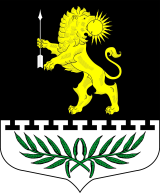 Ленинградская областьЛужский муниципальный районСовет депутатов Серебрянского сельского поселенияРЕШЕНИЕО внесении изменений в решение Совета депутатов муниципального образования Серебрянское сельское поселение от 14.09.2021 № 110 «Об утверждении   положения о муниципальном жилищном контроле на территории муниципального образования Серебрянское сельское поселение Лужского муниципального района Ленинградской области»Рассмотрев протест Лужской городской прокуратуры от 30.11.2023 № 7-01-2023, в соответствии с Федеральным законом от 06.10.2003 № 131-ФЗ «Об общих принципах организации местного самоуправления в Российской Федерации», Федеральным законом от 31.07.2020 № 248-ФЗ «О государственном контроле (надзоре) и муниципальном контроле в Российской Федерации», Уставом муниципального образования Серебрянское сельское поселение, совет депутатов муниципального образования Серебрянское сельское поселение (далее - Совет депутатов)РЕШИЛ:1. Внести в Положение о муниципальном жилищном контроле на территории муниципального образования Серебрянское сельское поселение, утвержденное решением Совета депутатов муниципального образования Серебрянское сельское поселение от 14.09.2021 № 110 (далее – Положение) следующие изменения:1.1. Подраздел 3.6. раздела 3 Положения изложить в новой редакции:«3.6. Профилактический визит3.6.1. Профилактический визит проводится инспектором в форме профилактической беседы по месту осуществления деятельности контролируемого лица либо путем использования видео-конференц-связи.Продолжительность профилактического визита составляет не более двух часов в течение рабочего дня. 3.6.2. Профилактические визиты проводятся по согласованию с контролируемыми лицами.3.6.3. Инспектор проводит обязательный профилактический визит в отношении:1) контролируемых лиц, приступающих к осуществлению деятельности в сфере управления многоквартирными домами, не позднее чем в течение одного года с момента начала такой деятельности (при наличии сведений о начале деятельности);2) объектов контроля, отнесенных к категориям высокого риска, в срок не позднее одного года со дня принятия решения об отнесении объекта контроля к указанной категории.3.6.4. Решение в форме распоряжения о проведении обязательного профилактического визита принимается Контрольным органом не позднее чем за 7 рабочих дней до даты его проведения.О проведении обязательного профилактического визита контролируемое лицо должно быть уведомлено не позднее чем за 5 рабочих дней до даты его проведения способами, предусмотренными статьей 21 Федерального закона № 248-ФЗ.Уведомление о проведении обязательного профилактического визита составляется в письменной форме или в форме электронного документа и содержит следующие сведения:1)	дата, время и место составления уведомления;2)	наименование Контрольного органа;3)	полное наименование контролируемого лица;4)	фамилия, имя, отчество (при наличии) Инспектора;5)	дата, время и место обязательного профилактического визита;6)	подпись Инспектора.Контролируемое лицо вправе отказаться от проведения обязательного профилактического визита, уведомив об этом Контрольный орган, не позднее чем за 3 рабочих дня до даты его проведения.Срок проведения обязательного профилактического визита определяется Инспектором самостоятельно и не должен превышать 1 рабочего дня.3.6.5. По итогам профилактического визита инспектор составляет акт о проведении профилактического визита, форма которого утверждается Контрольным органом.3.6.6. Контрольный орган осуществляет учет проведенных профилактических визитов.»;1.2. Пункт 4.6.14. подраздела 4.6. раздела 4 Положения изложить в новой редакции:«4.6.14. Индивидуальный предприниматель, гражданин, являющиеся контролируемыми лицами, вправе в любой срок непосредственно до начала осуществления контрольных мероприятий представить в Контрольный орган любым доступным способом (телефон, почтовая связь, электронная почта, личный прием) информацию о невозможности присутствия при проведении контрольных мероприятий в случаях:1) временной нетрудоспособности;2) необходимости явки по вызову (извещениям, повесткам) судов, правоохранительных органов, военных комиссариатов;3) избрания в соответствии с Уголовно-процессуальным кодексом Российской Федерации меры пресечения, исключающей возможность присутствия при проведении контрольных мероприятий;4) нахождения в служебной командировке.К информации прилагаются документы (при наличии), подтверждающие факт наличия (наступления) обстоятельств, указанных в настоящем пункте.В день поступления информации, проведение контрольных мероприятий переносится Контрольным органом на срок, необходимый для устранения обстоятельств, послуживших поводом для данного обращения индивидуального предпринимателя, гражданина.».	2. Опубликовать данное постановление на официальном сайте Серебрянского сельского поселения в сети Интернет.	3. Решение вступает в законную силу после его официального опубликования (обнародования).Глава Серебрянского сельского поселения,исполняющий полномочия председателя совета депутатов                                                                                                  А.В. АлександроваОт 11 декабря 2023 года           №  215